Small Environmental Project Fund: Application FormWho can apply?Not-for profit organisationsIncorporated Community groups, clubs & progress associationsSchools, pre-schools, education & care centresWhat type of projects can be applied for?Projects must be located in the Cowra Shire and must be completed within 12 months of approval of the application.Projects are favoured that include community participation, engagement, education and / or inspiration in:Sustainable practices Rehabilitation RestorationWildlife habitat enhancementBiodiversity & local ecosystems enhancement & protectionExamples of project ideas include:Vegie gardens - composting - tree planting - indigenous planting/gardens - native wildlife nest boxes - wildlife corridors/gardens - weed & invasive species eradication - erosion mitigation through planting - increase efficient use of water (eg. wicking gardens) - educational/interpretive signage.IneligibleFunding will not be provided for the following:Projects that have already commenced or completed.Activities that are considered the core business of Commonwealth, State or Local GovernmentOngoing operational or administrative costs of an organisation. This includes purchase of capital equipment.Modifications to buildingsIndividual pursuitsGifts and prizesPurchasing of garden furniture or play equipmentProjects without an environmental benefit/outcomeHow to apply?You must submit your application using this form.Ensure all questions are answered Use dot points to convey your message effectively.Ensure written approval from the property owner is obtainedProvide current quotes to support the budgetDocuments that may be included to support and strengthen your application include:Location mapsSite plans and/or photos of the project areaSpecies planting listLetters of support from organisations your project partners with. Additional information may be requested by the assessment panel to support your application.Applicants must demonstrate, at a minimum, matching dollar-for-dollar investment in the project. The applicant’s contribution may include cash, donated goods and volunteer labour. Tasks and calculations must be shown in the application.Please note that there is a limited pool of funds and funding may be less than requested so that multiple projects may be supported.AssessmentAll applications will be assessed by the Natural Resources Management Committee and will then be tabled to the next Council meeting for approval. All applicants will be notified in writing of the outcome of their application.ContactsContact Cassandra Gailey or Larissa Hackett at Cowra Council for any assistance in completing your application on 6340 2048 or by email at: council@cowra.nsw.gov.auBy submitting this application, I acknowledge that I have read and understood the information made available by Cowra Shire Council regarding the Small Environmental Projects Fund and to the best of my knowledge, the information provided in this application is true and correct.I also acknowledge that this application is submitted with both the full awareness and authority of the organisation under which it is submitted (if applicable). 	Yes Total Project Budget (A + B)	       	$								____________ voluntary hoursHave you:  Checked that your organisation is eligible to apply? Ensured all appropriate persons (property owners, committee members, etc) are aware that this application is being submitted?   Attached detailed quotes or advertising brochures from suppliers?  Completed all sections of the Application Form?  Kept a copy of this Application Form for your records?  Checked the application form will be received by Council on or before the closing date (if required)?  Attached owners consent, if necessary?  Attached any additional documents if applicable (eg. Site plan, photos, proposed project plans)?Email to: council@cowra.nsw.gov.au Include a subject line of:  Application - Small Environmental Projects Fund – your organisationAlternatively complete a paper copy of the application and deliver to:Environmental ServicesCowra Shire CouncilPrivate Bag 342Cowra NSW 2794Contact Cassandra Gailey or Larissa Hackett at Cowra Council for any assistance in completing your application on 6340 2048 or by email at: council@cowra.nsw.gov.auGuidelines for applicantsCertificationSignaturePlease print nameApplicant DetailsApplicant DetailsContact NameName of Organisation applying on behalfMailing Address Telephone number during office hoursMobile Email Project Site detailsProject Site detailsProperty Name (eg. Europa Park)Property addressLocation on site where project will be completed (eg. along river bank)Property Owners Consent – owner of property where project is to be completedProperty Owners Consent – owner of property where project is to be completedProperty Owners Consent – owner of property where project is to be completedProperty Owners Consent – owner of property where project is to be completedOwners NameOwners NameOwners Contact addressOwners Contact addressOwners contact numberOwners contact numberOwners contact emailOwners contact email  Owners signature below (under seal if applicable) or  Owners consent attached (under seal and/or letterhead)  Owners signature below (under seal if applicable) or  Owners consent attached (under seal and/or letterhead)  Owners signature below (under seal if applicable) or  Owners consent attached (under seal and/or letterhead)  Owners signature below (under seal if applicable) or  Owners consent attached (under seal and/or letterhead)____________________________________________________________________________________________SignatureSignatureSignatureSignature____________________________________________________________________________________________NameNameNameNameApplication DetailsApplication DetailsProject NameEstimated Timeframe Project will commence:Project will be completed by:Funding amount requested$Project DetailsAim of the Project(ie. what will be the outcome? What do you hope to achieve? Who/what will benefit?)Example: Establish a sustainable food garden that creates an outdoor learning environment for the students and offers educational resources in raising environmentally friendly sustainable practices.What is the outline of the project to achieve this?Please detail who will be involved (eg. Students, parents, volunteers, groups, members, etc), how the project will be established and develop, what will be used.This may be conveyed using dot points.BudgetBudgetBudgetWhat are the individual budget items for your project that are being requested to be funded by the Small Environmental Project Fund?(additional fields and spaces may be inserted as required)What are the individual budget items for your project that are being requested to be funded by the Small Environmental Project Fund?(additional fields and spaces may be inserted as required)What are the individual budget items for your project that are being requested to be funded by the Small Environmental Project Fund?(additional fields and spaces may be inserted as required)Item DescriptionEstimated costAmount requested to be fundedTotal (A)$What is the estimated in-kind contribution (voluntary hours and donations) for the project?(additional fields and spaces may be inserted as required)What is the estimated in-kind contribution (voluntary hours and donations) for the project?(additional fields and spaces may be inserted as required)Item DescriptionEstimated Hours / DollarsTotal (B)Application ChecklistSubmitting Your Application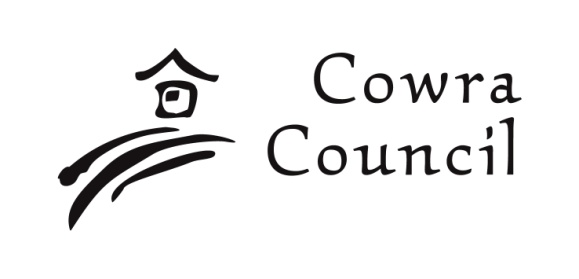 